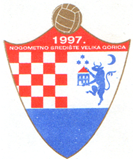 HRVATSKI  NOGOMETNI  SAVEZNOGOMETNI  SAVEZ  ZAGREBAČKE  ŽUPANIJENogometni  savez  Velika  GoricaLiga veteranatel. 01/6265-237,  tel, fax: 01/6265-236e-mail: tajnik@nsvg.hrGLASILO VG VETERANA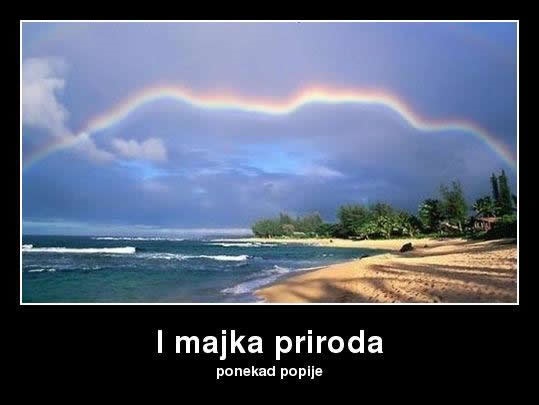 Sadržaj :                    	-	Uvod		-	Rezultati 11. kola i tablica- 	Raspored za jesen 2019.Izdaje: NOGOMETNI SAVEZ VELIKA GORICA              GAJEVA 25, 10410 VELIKA GORICAIBAN:	HR6723600001101401378, ZABA            	HR7423400091110806134, PBZOIB:	12001227058Obradio: Zlatko PetracZVIRA VODA!Još navek nas vreme služi. Dobro je to. Nek tak bude čim duže. Uzbudljivo i interesantno kolo gdje su naši dični veteranski loptogurači svojim napačenim tijelima i umornim dušama priuštili još jednu epizodu ove zanimljive društvene igre, veteranska liga koju zovemo. Kolo koje je bilo vrlo interesantno i zanimljivo, poprilično efikasno i sa nekoliko neobičnih rezultata. Sada nam dani postaju sve kraći, kmica se spušta sve ranije i bu frke. Ali kako mi uvijek imamo neke jokere u rukavu i na meniju, i tu se naši dični veterani buju snašli i pronašli najbolje rješenje za sve. A bilo je burno pred početak kola. Stisnuli računi, frka, problemi, nagajnajne, tirajne. Svega je tu bilo. Srećom, u većini smo te financijske probleme riješili, ostaju još neki koji će to riješiti do  kraja mjeseca listopada. Jel tak voditelji, da se ne prozivamo po  medijima i glasnicima o tome, riješite to do kraja mjeseca i mir bu v hiže.Još jednom: pitajte svoje dečke za dvoransko prvenstvo. Ako hoćemo to igrati, budemo igrali, ako nećemo nebumo igrali. Ali se moramo izjasniti. Kod Vezmara je gužva, pitanje jel nas bu mogel primiti ako se čeka sa dogovaranjem oko igranja istog. U grupu na Whatsappu  to javite. Za sad se samo Jelačić javil. Ok.I da sad vidimo kaj smo to i kak delali ovog prekrasnog vikenda:Štemeri su pripreme za tekmu imali još od gospođe srijede. Gdo bu kaj, zakaj, kak rešiti ovo, kak rešiti ono. I kad se se zvrpili, kad su krenuli, Baneki su mogli samo paziti i vikati: joj, kaj nas je to snašlo. Lukavečka pijavica kad je krenula  moglo je biti još i gore. Ali kad su se Baneko konsolidirali, pohvatali niti cijele situacije, stisnuli Štemere za jajca, da ne bila gotova tekma evo ti problema u rezultatu. Srećom u trećem poluvremenu nije bilo problema, to je išlo kak podmazano.Nakon podosta vremena evo njih jednih nasuprot drugih. Podosta vrckavih dječaka koji  su već prestari  i za veterane, ali srce momačko bije u grudima junačkim. Tempo za poželjeti, laganini, ti meni je tebi pa ja tebi pa on meni i tak do prekzutra. Ipak Lisjaki z Makune su se malo leknuli i zabili golčeka kojega se ni Evrovizija nebi posramela u razmjeni. Udarčina, krutehebo. Djevice u banane, da ne velimo u k….. Onda je jeden mladić kojega još tatek vozi ne veteranske tekme zel stvar, tj. loptu vu svoje nogice i piknul golčeka. I onda mir do početka trejtoga poluvremena gdje su jedni i drugi, pogotovo ovi drugi, pokazali zavidnu kondiciju i spremu, za razliku od tekme.Tu se spremal bajs na trešče od četrtka. Rekli su Frajeri da buju raskopali se. I jesu. Sve su popili kaj su imali, čak i malo više. Zanimljiva tekma gdje Pavle nikako nije mogao proniknuti u taktičke varijante koje je kurilovečki  Udo Latek u liku Barbe napravil. Tu su bila dva reda po tri, pa tri reda po tri, pa tri reda po nijen, pa jed red za klopu, drugi za pijaču, nemreš to poloviti. Ipak, sve je dobro završilo, nigdo ne završil na ispumpavanju. A tekma, da i ona je bila. Hebena.Velika i teška borba vodila se na gruntu Kanalcof. Brežani došli odlučni da zemeju bodeke, Kanalci još odlučniji da bodeki, konačno, ostanu doma. I bila je borba, prsa o prsa, junak na junaka i na kraju sakomu nekaj. Recimo, da su, skoro, svi zadovoljni ovak. Domaćin jer nije više na nule z bodeki, a gost jer je uspel u teškim trenucima zvleči nulu.Luda utakmica sa milijon preokreta. Ukleti, ali doslovno ukleti, nikako da spoje dobru igru sa bodovima. Umjesto da vode z barem 2 razlike, oni gubiji. I iščeju se celo poluvreme da bi se pred kraj nekak našli i zabili. Furiozni početak drugog poluvremena pomeo je Gospone sa terena, igrački i rezultatski. Ukleti lete, Ukleti zabijaju, kotel se dimi punom parom. A onda im s njima, Ukletima, nekaj potrgalo, pustili vojke igre iz ruku, Gigi to objeručke prihvatio i Gosponi su u gospockoj završnici i maniri zeli kompletan plijen. Lekenički Capablanca u teškim mukama, Čički Čiburdanidze u tom povlačenju figurica po terenu, smještaju namještaja i premještanju instalacije  bolje odradio posao i skužio, valjda, da je ipak bolje na klupi   nego na terenu. A pred lekeničkim Capablancom su teški trenutki, mač, ne mač nek sekira planjkača, visi nad glavom.Šljakeri su u jednom mirnom ritmu uspjeli riješiti probleme koje su im, pokušali, napraviti Parikožari. Števa je došel na tekmu i to je u načelu prevagnulo u cijeloj priči.Je, Derbi. Za velikim D. Sused na suseda, ne poznaju se sad vuru i pol. I gineju jedni i drugi za bodeke. I svoje mjesto. Da ne velimo selo. Da se negdo ne uvredi. Kanarinci još navek pod šokom od prošlog kola i petka, dok su Mudrijaši odlučno odlučni. U svoj svojoj odlučnosti odlučili zeti bodeke koji im život znače. Tekma živa i vesela. Gosti vodiju. A onda opet on, gospon penalček  za domaćina, a kaj još i gore, protiv gosta. Ali ne, Mr. Blacksmith je hladan, miran, smiren i bez riječi. Samo blagi naznaci osmjeha u lijevom kutu njegovih usana, nešto poput Billyja the Kida kad je potezal  pištolj protiv nekog nadobudnog kauboja koji je htio biti brži. I bio je, u dolasku na Boot Hill. Tak je i Mr. Blacksmith sve to prožvakao, promrmljao onako, više za sebe, i u sebi, i odlučio plan sprovesti do kraja. Zel je loptu u svoje neobične nogice, dal Šuleu, Šule Pileu, Pile Mike Špiljaku i dok su oni tak, kakti,  kombinereali, on, Rajta je već došel u priliku za priliku i ovaj put  nije omanuo, zabil je. Kanarinci čupaju kose neobične, Mudrijaši se preorjentiravaju na gumi-gumi. I tekma završava, tako da je i treće poluvrijeme bilo poprilično interesantno.Derbi. Šteli mi to priznati ili ne. Bojsi spremni ruknuti Dokove trupe i poslati ih praznih ruku doma. Ali Dokovi su se pak nekak zvlekli i zneprilike u koju su skoro opali. Nose kući puni plijen. Mentalna jakost u glavama dokova i ovaj put je uspjela izvući ekipu iz ponora. Omer se vratio, to je dobra vijest za veteranski nogomet, loša vijest za obrane njihovih budućih protivnika, sad bu jao. Ipak, niti on niti mudra priprema teke od strane Đonija nije uspjela omesti planove dokova u njihovim nastojanjima.  9. koloDa.Rezultati 11.kolaTABLICA NAKON 11. kolaParovi 12. kolaNOGOMETNI SAVEZ VELIKA GORICALIGA VETERANARASPORED  IGRANJA VETERANA JESEN 2019.POJAŠNJENJA ***  1. Kolo KLAS-BUNA: na igralištu Bune je završnica kampa NS VG po programu Instruktora nogometa  6. Kolo MLADOST-KURILOVEC: Mladost 19.09. igra 1. utakmicu županijskog prvenstva  8. Kolo: MLADOST-LEKENIK: Mladost je na Državnom prvenstvu veterana  9. Kolo: GORICA-MLADOST: Mladost 11.10. igra 2. utakmicu županijskog prvenstva  13. Kolo LOMNICA-BAN JELAČIĆ i KURILOVEC-LUKAVEC: u petak su Svi sveti15. Kolo KURILOVEC-BAN JELAČIĆ:  sa željom da ranije završimo dok još „ima“ koliko-toliko dana i da ne gubimo još jedan tjedan.Za sve utakmice moguć je dogovor voditelja momčadi kad bi utakmicu odigrali, pogotovo na kraju prvenstva kad su dani puno kraći.Kod dogovora o odgodi utakmice treba Povjereniku odmah javiti dan, mjesto i vrijeme igranja. Ako odgodite utakmicu, a niste dogovorili kada će se igrati, Povjerenik odlučuje o vremenu igranja utakmice.  Ako bi postojala želja i dogovor voditelja za prebacivanjem na proljeće, odgođene utakmice MORAJU se  odigrati PRIJE nastavka proljetnog dijela.Velika Gorica, 22.10.2019. god.                       Broj: V-12 2019/20.LUKAVECBAN JELAČIĆ3-2LOMNICABUNA1-1KURILOVECVATROGASAC5-2GRADIĆIHRUŠEVEC2-2LEKENIK-PEŠČENICADINAMO3-4GORICAMRACLIN3-1KLASMLAKA1-2VG BOYSMLADOST3-5KLASVG BOYS3-011. KOLO 18.10. i 21.10.17,00 satiRezPETLUKAVECBAN JELAČIĆ3-2PETLOMNICABUNA1-1PETKURILOVECVATROGASAC5-2PON,21.10.GRADIĆIHRUŠEVEC2-2PON,21.10.LEKENIK-PEŠČENICADINAMO3-4PON,18 satiGORICAMRACLIN3-1PON,21.10.KLASMLAKA1-2PON,21.10.VG BOYSMLADOST3-59.koloKLASVG BOYS3-0MjMomčadUtakPobNerPorGolovi+/-Bodovi1.MLADOST11110043-1330332.GORICA1181236-1323253.MLAKA1171330-1020224.KURILOVEC1171326-188225.KLAS1170431-1417216.BUNA1162322-913207.VG BOYS1143428-226158.DINAMO1142521-210149.HRUŠEVEC1142515-23-81410.VATROGASAC1142523-32-91411.MRACLIN1140727-2521212.BAN JELAČIĆ1132626-32-61113.LEKENIK-PEŠČENICA1132627-34-71114.LOMNICA1122717-34-17815.LUKAVEC1121815-49-34716.GRADIĆI11011012-48-361402-40212. KOLO25.10. i 28.10.16,30PET, 17,00 BAN JELAČIĆMLADOSTPET, 16,30MRACLINKLASPET, 16,30DINAMOGORICAPET, 16,30HRUŠEVECLEKENIK-PEŠČENICAPET, 16,30LUKAVECLOMNICAPET, 18,00 VATROGASACGRADIĆIPET, 18,00 BUNAKURILOVECPON, 28.10. 16,30MLAKAVG BOYSBrojMomčadBrojMomčad1MRACLIN9GRADIĆI2DINAMO10LEKENIK-PEŠČENICA3HRUŠEVEC11GORICA4VATROGASAC12KLAS5BUNA13VG BOYS6LUKAVEC14MLADOST7LOMNICA15MLAKA8KURILOVEC16BAN JELAČIĆ1. KOLO23.08. PETAK18,00 satiPETMRACLINBAN JELAČIĆPETDINAMOMLAKAPETHRUŠEVECMLADOSTPETVATROGASACVG BOYSPET***KLASBUNAPETLUKAVECGORICAPETLOMNICALEKENIK-PEŠČENICAPETKURILOVECGRADIĆI2. KOLO26.08.  PON18,00 satiPONBAN JELAČIĆGRADIĆIPONLEKENIK-PEŠČENICAKURILOVECPONGORICALOMNICAPONKLASLUKAVECPONVG BOYSBUNAPONMLADOSTVATROGASACPONMLAKAHRUŠEVECPONMRACLINDINAMO3. KOLO30.08. PETAK18,00 satiPETDINAMOBAN JELAČIĆPETHRUŠEVECMRACLINPETVATROGASACMLAKAPETBUNAMLADOSTPETLUKAVECVG BOYSPETLOMNICAKLASPETKURILOVECGORICAPETGRADIĆILEKENIK-PEŠČENICA4. KOLO02.09. PON18,00 satiPONBAN JELAČIĆLEKENIK-PEŠČENICAPONGORICAGRADIĆIPONKLASKURILOVECPONVG BOYSLOMNICAPONMLADOSTLUKAVECPONMLAKABUNAPONMRACLINVATROGASACPONDINAMOHRUŠEVEC5. KOLO06.09. i 09.09.18,00 satiPETHRUŠEVECBAN JELAČIĆPETVATROGASACDINAMOPETBUNAMRACLINPETLUKAVECMLAKAPETLOMNICAMLADOSTPETKURILOVECVG BOYSPON,09.09GRADIĆIKLASPON,09.09LEKENIK-PEŠČENICAGORICA6. KOLO13. 09. I 16.09.17,30 satiPONBAN JELAČIĆGORICAPETMRACLINLUKAVECPETDINAMOBUNAPETHRUŠEVECVATROGASACPON,16.09KLASLEKENIK-PEŠČENICAPON,16.09VG BOYSGRADIĆIPON,16.09MLADOSTKURILOVECPON,16.09MLAKALOMNICA7. KOLO20.09. i 23.09.17,30 satiPETVATROGASACBAN JELAČIĆPET,18,00 satiBUNAHRUŠEVECPETLUKAVECDINAMOPETLOMNICAMRACLINPETKURILOVECMLAKAPON,23.09GRADIĆIMLADOSTPON,23.09LEKENIK-PEŠČENICAVG BOYSPON,18,00 satiGORICAKLAS8. KOLO27.09. i 30.09.17,30 satiPETBAN JELAČIĆKLASPETMRACLINKURILOVECPETDINAMOLOMNICAPETHRUŠEVECLUKAVECPETVATROGASACBUNAPON,30.09VG BOYSGORICAČET,03.10. 17,00MLADOSTLEKENIK-PEŠČENICAPON,30.09MLAKAGRADIČIPON,30.09.KLASVATROGASAC9. KOLO04.10. i 07.10.17,00 satiPET, 18,00 satiBUNABAN JELAČIĆPETLUKAVECVATROGASACPETLOMNICAHRUŠEVECPETKURILOVECDINAMOPON,07.10GRADIĆIMRACLINPON,07.10, 18,00LEKENIK-PEŠČENICAMLAKALekenikPON, 18,00 satiGORICAMLADOSTPET,18.10KLASVG BOYS10. KOLO11.10. i 14.10.17,00 satiPETBAN JELAČIĆVG BOYSPETMRACLINLEKENIK-PEŠČENICAPETDINAMOGRADIĆIPETHRUŠEVECKURILOVECPETVATROGASACLOMNICAPET, 18,00 satiBUNALUKAVECPON,14.10MLADOSTKLASPON,14.10MLAKAGORICA11. KOLO 18.10. i 21.10.17,00 satiPETLUKAVECBAN JELAČIĆPETLOMNICABUNAPETKURILOVECVATROGASACPON,21.10.GRADIĆIHRUŠEVECPON,21.10.LEKENIK-PEŠČENICADINAMOPON,18 satiGORICAMRACLINPON,21.10.KLASMLAKAPON,21.10.VG BOYSMLADOSTPET, 18.10.KLASVG BOYS9. kolo12. KOLO25.10. i 28.10.16,30PET,17,00 satiBAN JELAČIĆMLADOSTPETMRACLINKLASPETDINAMOGORICAPETHRUŠEVECLEKENIK-PEŠČENICAPET,18,00 satiVATROGASACGRADIĆIPET,18,00 satiBUNAKURILOVECPETLUKAVECLOMNICAPON,28.10MLAKAVG BOYS13. KOLO04.11. 16,00PON**LOMNICABAN JELAČIĆPON**KURILOVECLUKAVECPONGRADIĆIBUNAPONLEKENIK-PEŠČENICAVATROGASACPON, 18,00 satiGORICAHRUŠEVECPONKLASDINAMOPONVG BOYSMRACLINPONMLADOSTMLAKA14. KOLO08.11. 16,00PETBAN JELAČIĆMLAKAPETMRACLINMLADOSTPETDINAMOVG BOYSPETHRUŠEVECKLASPETVATROGASACGORICAPET, 18,00 satiBUNALEKENIK-PEŠČENICAPETLUKAVECGRADIĆIPETLOMNICAKURILOVEC15. KOLO11.11.16,00PON **KURILOVECBAN JELAČIĆPONGRADIĆILOMNICASUB,16.11.17,30LEKENIK-PEŠČENICALUKAVECLekenikPON, 18,00 satiGORICABUNAPON,30.9.17,30KLASVATROGASACPONVG BOYSHRUŠEVECPONMLADOSTDINAMOPONMLAKAMRACLIN